Общество с ограниченной ответственностью Центр эстетической медицины «Консул СТ» 622049 Свердловская область, г. Нижний Тагил, Уральский пр., 81. Тел.: /3435/ 44-26-30, konsul-st@mail.ru, сайт: konsul-st.ru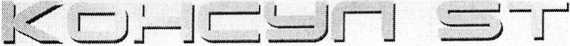 р/с 40702810416540005716 в Уральский банк ПАО «СБЕРБАНК РОССИИ» г. Екатеринбург к/с 30101810500000000674 БИК 046577674 ИНН 6623070600 КПП 662301001 ОКПО 67720525 ОГРН 1106623004146 ОКТМО 65751000              ИНФОРМИРОВАННОЕ ДОБРОВОЛЬНОЕ СОГЛАСИЕ НА ПРОВЕДЕНИЕ МЕДИЦИНСКОГО ВМЕШАТЕЛЬСТВАХИРУРГИЧЕСКОЕ ЛЕЧЕНИЕ ЗУБОЧЕЛЮСТНОЙ СИСТЕМЫЭтот документ свидетельствует о том, что мне в соответствии со ст.ст. 19-23 Федерального закона К 323-ФЗ «Об основах охраны здоровья граждан в Российской Федерации» сообщена вся необходимая информация о моем предстоящем лечении, и что я соглашаюсь с названными мне условиями проведения лечения. Данный документ является необходимым предварительным условием начала медицинского вмешательства.Я,_____________________________________________________________________________________________________________                                                      (фамилия, имя, отчество пациента и/или законного представителя)до проведения хирургического вмешательства, на основании данных обследования и диагностики, получил (а) от медицинских работников и врача ООО ЦЭМ «Консул СТ» интересующую меня информацию о предстоящем хирургическом лечении, с тем, чтобы я мог(ла) либо отказаться от него, либо дать свое согласие на его проведение.Последствиями отказа от хирургического вмешательства могут быть: прогрессирование заболевания, развитие инфекционных осложнений, появление болевых ощущений, а также обострение системных заболеваний организма. Альтернативным вариантом является отсутствие лечения.Я понимаю, что хирургическое лечение является вмешательством в биологический организм, сопровождающееся болевой реакцией организма. В случае проведения обезболивания, выбор анестезиологического пособия я доверяю лечащему врачу, который предоставил мне всю информацию (техника проведения, используемые препараты, показания и противопоказания, возможные осложнения, альтернативные методы и т.д.) о применяемой анестезии. Кроме того, врач разъяснил необходимость проведения рентгенологического исследования (в т.ч, для диагностики и контроля качества лечения), объяснил цель и суть данной методики, а также получил мое согласие на его проведение.Мне было объяснено течение послеоперационного периода и возможное появлениеболей (как при наличии любой раны),отека мягких тканей (в результате травматического воздействия на них),воспаления в месте хирургического вмешательства (в связи со сложностью вмешательства),кровотечения (в связи с изменением артериального давления или биологическими (анатомическими) особенностями организма),повышение температуры тела и наличие общих симптомов интоксикации,ограничивание открывания рта, увеличение лимфатических узлов.Во избежание вышеперечисленных последствий необходимо тщательно соблюдать режим труда, отдыха, питания, гигиенического ухода и рекомендаций врача.Мне понятно, что организм каждого человека уникален, и многое зависит от него, врач не может стопроцентно гарантировать исход и предполагаемый прогноз хирургического вмешательства. Контролировать течение послеоперационного периода может врач только при моем своевременном обращении и при условии соблюдения всех рекомендаций.Мне были объяснены возможные исходы лечения, а также альтернативы предложенному варианту. На основании полученных сведений, мною выбрано оперативное вмешательство (хирургическое лечение), отраженное в плане лечения, предварительно согласованном со мной.Я имел(а) возможность задать все интересующие меня вопросы. Вся информация была донесена до меня в понятной и доступной форме. Я прочитал(а) и понял(а) все вышеизложенное и удовлетворен(а) ответами на мои вопросы.Меня устраивает необходимый и достаточный уровень сервиса, соответствующий обычным потребностям пациента при получении данной медицинской услуги и общепринятому порядку предоставления этой услуги. Дополнительные условия мною не выдвигаются. Расширительных требований не имею. Я принимаю решение приступить к хирургическому лечению на предложенных условиях.Пациент:/	(подпись) (фамилия, имя, отчество (при наличии) гражданина или его законного представителя)Врач:	/	(подпись)	(фамилия, имя, отчество)Дата: «__»________20 г.	Памятка получена на руки (подпись)_______________________ДатаЗубДиагнозПодпись врачаПодпись пациента